Park4 doplnky Eglo konektorový stĺp, zásuvkové zospodu [ EGLO 93426 ]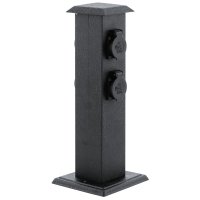 